Генеральному прокурору Российской ФедерацииИгорю Викторовичу Краснову 125993, ГСП-3, Москва, ул. Большая Дмитровка, д. 15а, строен. 1 https://epp.genproc.gov.ru/web/gprf/internet-receptionОт _________________________ ФИО E-mail: ____________Уважаемый Игорь Викторович!21.05.2021 г. Губернатор Ульяновской области А.Ю. Русских издал Указ №49 “О внесении изменений в указ Губернатора Ульяновской области от 12.03.2020 г. № 19” (далее также - Указ). Указом среди прочего постановлено: подпункт 7.2 изложить в новой редакции, согласно которой предлагается часть сотрудников (а именно: 40%) всех предприятий и организаций из тех, кто не имеет антител и не привился, перевести на удаленный режим работы, таким образом, 40% от  количества не привитых, не прошедших тестирование или относящихся к группе риска работников предприятий/организации должны быть переведены на удаленный режим работы;пункт 7.5 изложить в новой редакции следующего содержания:"Обеспечить проведение тестирования на наличие новой коронавирусной инфекции (COVID-19) невакцинированных работников не реже 1 раза в 2 недели и допуск работника на рабочее место лишь при наличии медицинского подтверждения отсутствия новой коронавирусной инфекции."Указ Губернатора Ульяновской области А.Ю. Русских от 21.05.2021 №49 противоречит действующему российскому законодательству по следующим основаниям. Любые медицинские вмешательства, в частности вакцинация, в Российской Федерации добровольны, п.1 ст. 20; пп. 8 п. 5 ст. 19 ФЗ № 323 «Об основах охраны здоровья граждан в Российской Федерации», ст. 5; п. 2 ст. 11 ФЗ № 157 «Об иммунопрофилактике инфекционных болезней».Указ Губернатора Ульяновской области не учитывает нормы законов, согласно которым на сегодняшний день прививка  против коронавирусной инфекции не является обязательной и включена лишь в календарь профилактических прививок по эпидемическим показаниям. В соответствии с ч. 2 ст. 10 ФЗ № 157 "Об иммунопрофилактике инфекционных болезней” решения о проведении профилактических прививок по эпидемическим показаниям принимают главный государственный санитарный врач  Российской Федерации, главные государственные санитарные врачи субъектов Российской Федерации. В соответствии с п. 6, абзац 5, ст. 51 ФЗ № 52 “О санитарно-эпидемиологическом благополучии” главные санитарные врачи наделены полномочиями при угрозе возникновения и распространения инфекционных заболеваний, представляющих опасность для окружающих, выносить мотивированные постановления о проведении профилактических прививок гражданам или отдельным группам граждан по эпидемическим показаниям.Таким образом, при опасных эпидемических показаниях и угрозах эпидемии Роспотребнадзор имеет право объявить обязательную вакцинацию отдельных групп граждан, в противном случае они могут быть отстранены от работы на период объявленной эпидемии.Поэтому в отношении вакцины против коронавирусной инфекции у представителей любых профессий, в настоящее время обязанности вакцинироваться нет. Такая правовая позиция в том числе подтверждается официальным разъяснением Роспотребнадзора за подписью главного санитарного врача Российской Федерации, руководителя Роспотребнадзора А.Ю.Поповой: Письмо от 01.03.2021 N 02/3835-2021-32 «Об иммунизации сотрудников образовательных организаций». В указанном письме, в числе прочего сообщается, что вакцинация против новой коронавирусной инфекции в Российской Федерации является добровольной для всех категорий граждан (копия письма прилагается).В силу абз. 7 п. 1 ст. 5 Федеральный закон от 17.09.1998 N 157-ФЗ "Об иммунопрофилактике инфекционных болезней" (далее - Закон об иммунопрофилактике) граждане при осуществлении иммунопрофилактики имеют право на отказ от профилактических прививок.Частью 2 статьи 5 Закона об иммунопрофилактике предусмотрен закрытый перечень последствий отсутствия профилактических прививок. Такое последствие отсутствия какой-либо прививки, как перевод работника на удаленный режим работы, не предусмотрен законом "Об иммунопрофилактике инфекционных болезней" и Трудовым кодексом Российской Федерации (далее - ТК РФ). Согласно ст. 3 ТК РФ никто не может быть ограничен в трудовых правах и свободах или получать какие-либо преимущества в зависимости от пола, расы, цвета кожи, национальности, языка, происхождения, имущественного, семейного, социального и должностного положения, возраста, места жительства, отношения к религии, убеждений, принадлежности или непринадлежности к общественным объединениям или каким-либо социальным группам, а также от других обстоятельств, не связанных с деловыми качествами работника.Следовательно, принуждение граждан к вакцинации против новой коронавирусной инфекции путем угрозы ущемления его в трудовых правах недопустимо, а отказ от вакцинации против коронавирусной инфекции не может быть основанием для перевода на удаленный режим работы по изложенным выше основаниям. Кроме того, лабораторные методы обследования (тестирование на коронавирус) в соответствии с пунктами 4 и 9 соответственно “Перечня определенных видов медицинских вмешательств, на которые граждане дают информированное добровольное согласие при выборе врача и медицинской организации для получения первичной медико-санитарной помощи", утв. Приказом Минздравсоцразвития России от 23.04.2012 N 390н, также являются медицинским вмешательством, осуществляемом исключительно на добровольной основе в соответствии с пп. 8 п. 5 ст. 19 ФЗ "Об основах охраны здоровья граждан в РФ". В соответствии с п. 2 ст. 3 ФЗ "Об основах охраны здоровья граждан в Российской Федерации" нормы об охране здоровья, содержащиеся в других федеральных законах, иных нормативных правовых актах Российской Федерации, законах и иных нормативных правовых актах субъектов Российской Федерации, не должны противоречить нормам настоящего Федерального закона.В соответствии с п. 3 ст. 3 ФЗ "Об основах охраны здоровья граждан в Российской Федерации" в случае несоответствия норм об охране здоровья, содержащихся в других федеральных законах, иных нормативных правовых актах Российской Федерации, законах и иных нормативных правовых актах субъектов Российской Федерации, нормам настоящего Федерального закона применяются нормы настоящего Федерального закона.Согласно части 9 статьи 5 ТК РФ нормативные правовые акты органов исполнительной власти субъектов Российской Федерации не должны противоречить ТК РФ, иным федеральным законам, указам Президента Российской Федерации, постановлениям Правительства Российской Федерации и нормативным правовым актам федеральных органов исполнительной власти.Нормами ТК РФ, иным федеральным законам и перечисленными нормативными правовыми актами не предусмотрена в трудовых отношениях такая процедура как “допуск или недопуск работодателем работника на рабочее место”, также не предусмотрены основания такого недопуска, такие, например, как непредоставление справки об отсутствии какой-либо инфекции.Обращаем внимание, что согласно ст. 88 ТК РФ работодатель не вправе запрашивать информацию о состоянии здоровья работника, за исключением данных, свидетельствующих о возможности выполнения работником трудовых функций (обязательные медицинские осмотры и прочее). В письме от Минтруда от 30.03.2021 № 77/7-6144-21-ОБ/10-10743-ОБ/18-593 со ссылкой на ст. 88 ТК РФ указано, что работодатель не вправе требовать от работника прохождения теста на коронавирус и вакцинации, если таковые не являются элементами обязательного медицинского осмотра. Кроме того, работодатели не являются теми лицами, которые в соответствии с пунктом 3 части 4 статьи 13 Федерального закона от 21.11.2011 N 323-ФЗ "Об основах охраны здоровья граждан в Российской Федерации" имеют право в целях организации труда без согласия работников запрашивать сведения, составляющие врачебную тайну, в виде справок о наличии или отсутствии коронавирусной инфекции, справок о наличии антител к новой коронавирусной инфекции, справок и информации о наличии либо отсутствии  прививок, в том числе прививки против новой коронавирусной инфекций. На основании изложенного, положения Указа Губернатора Ульяновской области № 49 от 21.05.2021 г.  противоречат нормам Трудового кодекса Российской Федерации, ФЗ № 323 «Об основах охраны здоровья граждан в Российской Федерации» и  ФЗ № 157 «Об иммунопрофилактике инфекционных болезней».Анализ указанных положений Указа Губернатора Ульяновской области № 49 от 21.05.2021 г. дает основание полагать, что, в действиях лица, издавшего такой Указ, могут иметься признаки преступления, предусмотренного статьей 136 Уголовного кодекса Российской Федерации - нарушение равенства прав и свобод человека и гражданина.Согласно ч. 1 ст. 27 Федеральный закон от 06.10.1999 N 184-ФЗ "Об общих принципах организации законодательных (представительных) и исполнительных органов государственной власти субъектов Российской Федерации" правовые акты высшего должностного лица субъекта Российской Федерации (руководителя высшего исполнительного органа государственной власти субъекта Российской Федерации), высшего исполнительного органа государственной власти субъекта Российской Федерации, иных органов государственной власти субъекта Российской Федерации, а также правовые акты должностных лиц указанных органов, противоречащие Конституции Российской Федерации, федеральным законам, конституции (уставу) и законам субъекта Российской Федерации, подлежат опротестованию соответствующим прокурором или его заместителем в установленном законом порядке.В соответствии со статьей 23 Федерального закона от 17.01.1992 N 2202-1 "О прокуратуре Российской Федерации” прокурор или его заместитель приносит протест на противоречащий закону правовой акт в орган или должностному лицу, которые издали этот акт, либо в вышестоящий орган или вышестоящему должностному лицу, либо обращается в суд в порядке, предусмотренном процессуальным законодательством Российской Федерации.На основании изложенного, ПРОШУ:Провести проверку изложенных фактов, не допустить принуждение работников организаций и иного населения Ульяновской области к вакцинации против коронавирусной инфекции.Принести протест на Указ Губернатора Ульяновской области № 49 от 21.05.2021 г., как противоречащий  федеральным законам Российской Федерации.ПриложениеУказ Губернатора Ульяновской области № 49 от 21.05.2021 г. http://publication.pravo.gov.ru/Document/View/7300202105240006?index=0&rangeSize=1 Письмо руководителя Роспотребнадзора А.Ю. Поповой от 01.03.2021 № 02/3835-2021-32 "Об иммунизации сотрудников образовательных организаций" о добровольности вакцинации против коронавируса для всех категорий граждан http://www.consultant.ru/document/cons_doc_LAW_379268/ Письмо заместителя руководителя Роспотребнадзора Е.Б. Ежловой, о добровольности вакцинации против коронавируса для всех категорий граждан, в том числе для групп высокого риска от 01.04.2021 г. № 09-6328-2021-40 Письмо Минтруда от 30.03.2021 № 77/7-6144-21-ОБ/10-10743-ОБ/18-593 Дата:                                               ________________________________________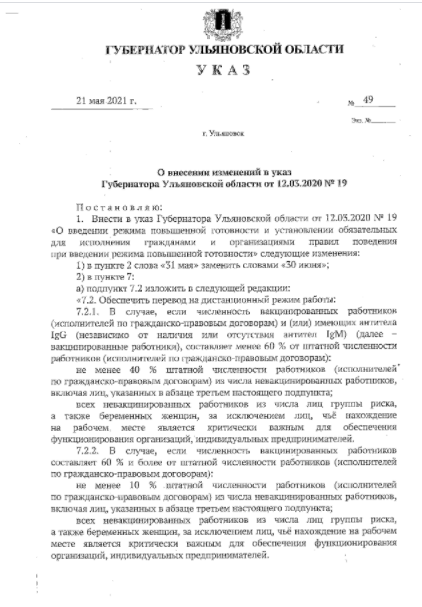 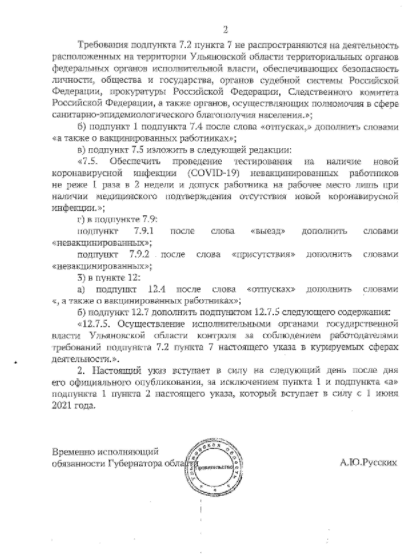 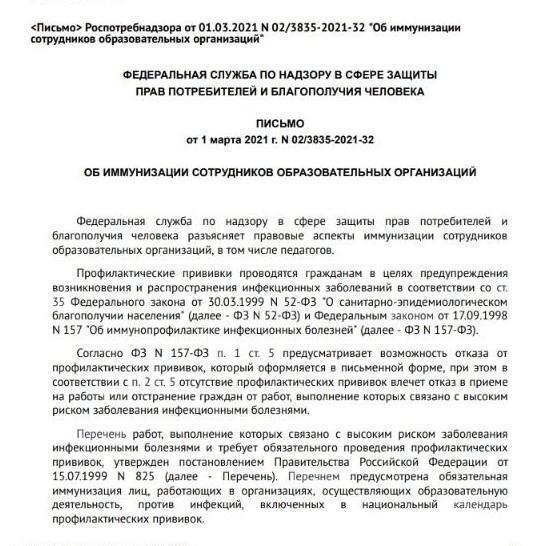 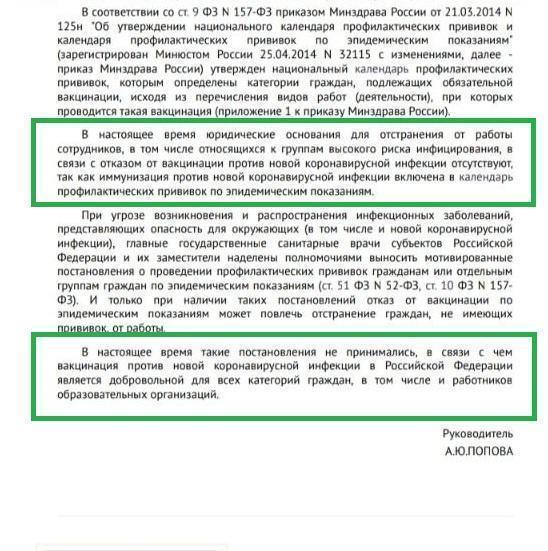 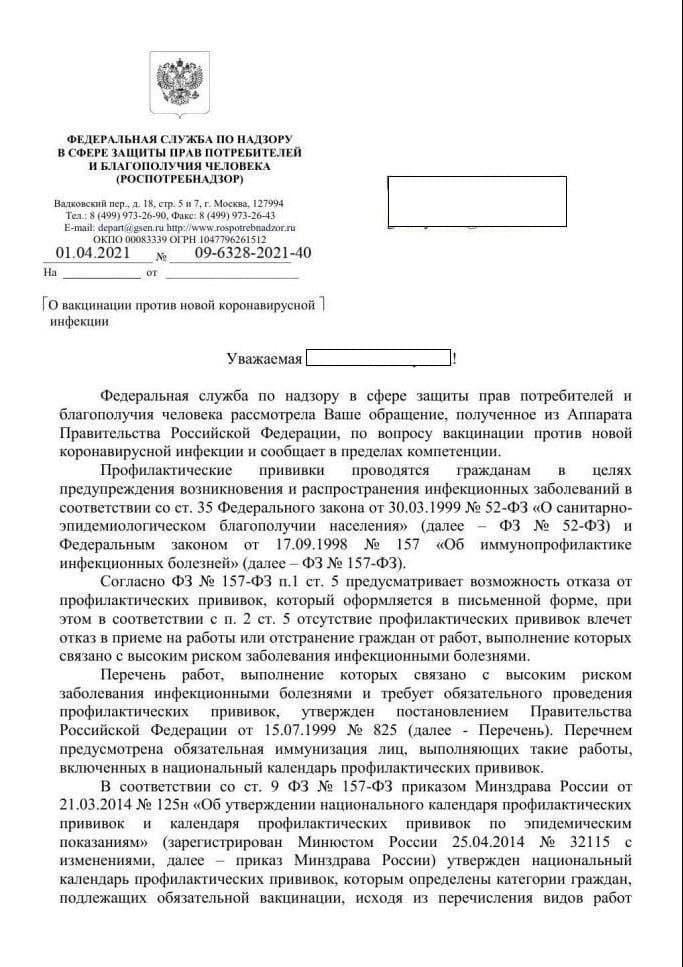 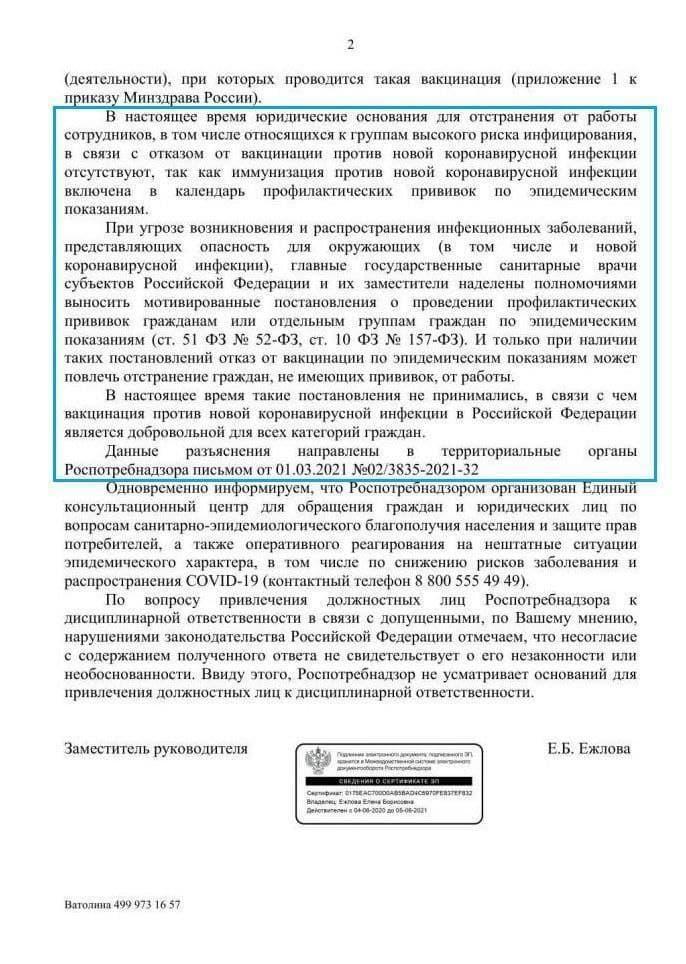 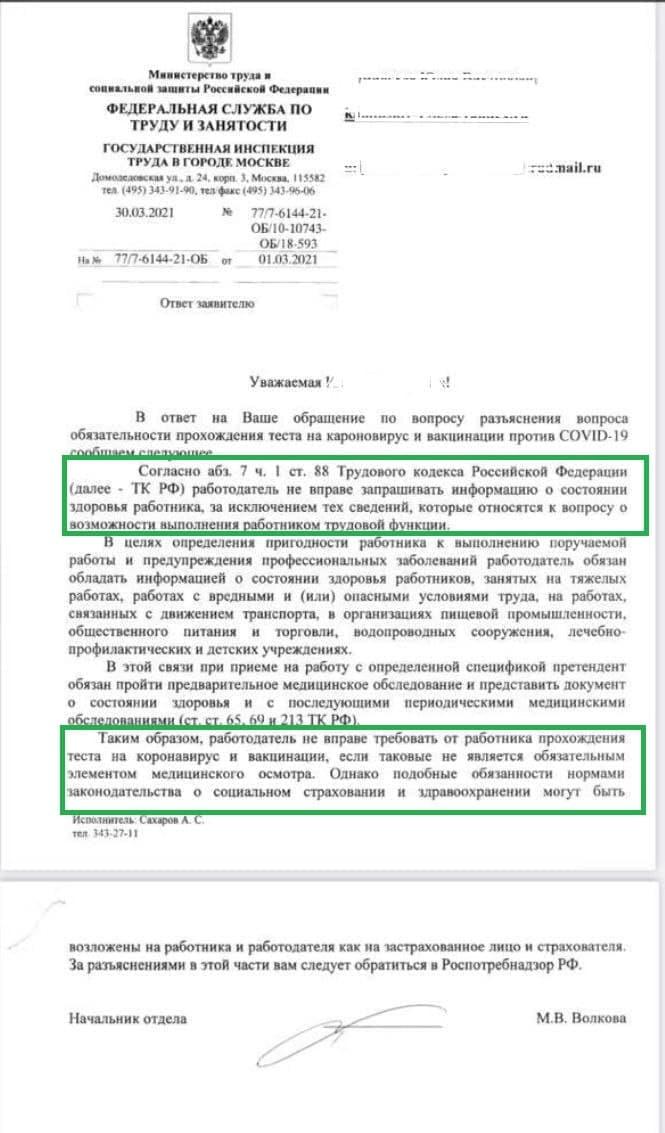 